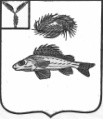 АДМИНИСТРАЦИЯМИУССКОГО МУНИЦИПАЛЬНОГО ОБРАЗОВАНИЯЕРШОВСКОГО РАЙОНА САРАТОВСКОЙ ОБЛАСТИПОСТАНОВЛЕНИЕот 28.05.2019 г.				№ 23Об утверждении реестра мест (площадок) накопления ТКОна территории Миусского МО2В соответствии с Федеральным законом от 06.10.2003 г. № 131-ФЗ «Об общих принципах организации местного самоуправления в Российской Федерации», руководствуясь Уставом Миусского муниципального образования Ершовского муниципального района Саратовской области, администрация Миусского муниципального образованияПОСТАНОВЛЯЕТ:Утвердить Реестр мест (площадок) накопления твердых коммунальных отходов на территории Миусского МО, согласно приложению.Разместить настоящее постановление на официальном сайте администрации Ершовского муниципального района.Контроль за исполнение настоящего постановления оставляю за собой.Глава Миусского муниципального образования				         А.А. Кузьминов                                                                                            Утверждаю                                                                                                Глава Миусского МО                                                                                            ___________ А.А. Кузьминов№ п/пМесторасположение контейнерной площадкиДанные о технических характеристиках мест (площадок) сбора ТКОДанные о технических характеристиках мест (площадок) сбора ТКОДанные о технических характеристиках мест (площадок) сбора ТКО№ п/пАдрес сбора ТКОВид покрытияКоличество контейнеров размещенных, шт.Количество контейнеров  планируемых к размещеннию, шт.1с. Миусс, ул. Комсомольская, 20твердое покрытие112с. Миусс, ул. Заречная, 14твердое покрытие113с. Чкалово, ул. 60 лет СССР, 12твердое покрытие114с. Чугунка, ул. Садовая, 35твердое покрытие11